ASOCIACIJA PANEVĖŽIO VIETOS VEIKLOS GRUPĖLaisvės a. 20 , Panevėžys   El. p.: paneveziovvg@gmail.com | Tel. Nr.: +370 614 49882KVIETIMAS TEIKTI BENDRUOMENIŲ VIETOS PLĖTROS PROJEKTINIUS PASIŪLYMUS NR. 3.1.2018 m. kovo 20 d.Panevėžys-----------------------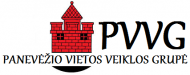 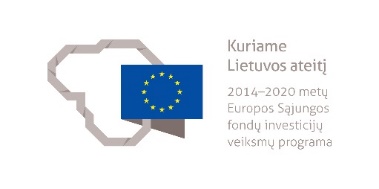 www.pvvg.ltwww.esinvesticijos.lt1. Vietos plėtros strategijos pavadinimasPanevėžio miesto  vietos veiklos grupės vietos plėtros strategija2. Vietos plėtros strategijos teritorijaTikslinė teritorija: apima besiribojančias iš abiejų Nevėžio upės pusių dalis, kurios prasideda miesto rytinėje dalyje, besiribojančioje su Dembavos gyvenviete, o žvelgiant į vakarus- užsibaigia Vakarinės (buvusi-Savitiškio) ir Janonio gatvių sankirtoje. Teritorijos šiaurinė dalis apima dalį pramoninės miesto teritorijos, t.y. Janonio gatvę, Marijonų gatvę, o iš pietų pusės –atrinkta tikslinė teritorija ribojasi su Aukštaičių, Nemuno ir Klaipėdos gatvėmis. Panevėžio miesto taryba yra patvirtinusi Panevėžio tikslinę teritoriją, kuri apima 926 ha, joje preliminariai gyvena 42 tūkstančiai gyventojų. Šiaurinėje šios teritorijos dalyje – pramonės plotai, centre – viešosios įstaigos, parkai, pietinėje – gyvenamieji mikrorajonai. Susieta teritorija:Panevėžio laisvoji ekonominė zona (Panevėžio LEZ).  Šioje 47 ha. ploto teritorijoje paruošta infrastruktūra leidžia įsikurti naujoms įmonėms, sukursiančioms iki 2000 darbo vietų.Kauno technologijos universiteto Panevėžio technologijų ir verslo fakulteto teritorija, adresu Nemuno g. 33, Panevėžys, apimanti 2,36 ha.Panevėžio miesto integruota teritorijos vystymo programa, patvirtinta Lietuvos Respublikos vidaus reikalų ministro 2016 m. vasario 19 d. įsakymu Nr. 1V-122.3. Vietos plėtros strategijos tikslas 2 tikslas. Gerinti darbingų gyventojų padėtį darbo rinkoje, sudarant palankias sąlygas verslo pradžiai.4. Vietos plėtros strategijos uždavinys, veiksmas, kuriam įgyvendinti skelbiamas kvietimas teikti vietos plėtros pasiūlymus (toliau – kvietimas)2.2. uždavinys.  Įgyvendinti darbingų gyventojų verslumui didinti skirtas neformalias iniciatyvas.2.2.1. veiksmas. Informavimo ir konsultavimo paslaugų teikimas, mokymų organizavimas darbingiems neaktyviems gyventojams.5. Vietos plėtros strategijos planuojami rezultatai: tikslo, uždavinio, veiksmo, kuriam įgyvendinti skelbiamas kvietimas2 tikslo „Gerinti darbingų gyventojų padėtį darbo rinkoje, sudarant palankias sąlygas verslo pradžiai“ laukiami rezultatai:Efekto rodiklis Nr. 2-E „Dirbančiųjų pagal individualią veiklą arba pažymą skaičius, tenkantis 1000 gyventojų.“ – rodiklio reikšmė 2022 m. – 58.Rezultato rodiklis Nr. 2-R-1 „Naujai įsikūrę verslo subjektai tikslinėje teritorijoj, skaičius“ – rodiklio reikšmė 2022 m. – 11.Rezultato rodiklis 2-R-2 „BIVP projekto veiklų dalyvių, kurių padėtis darbo rinkoje pagerėjo  praėjus 6 mėnesiams po dalyvavimo  ESF veiklose, dalis“  – rodiklio reikšmė 2022 m. – 20.2.2.Uždavinio „Įgyvendinti darbingų gyventojų verslumui didinti skirtas neformalias iniciatyvas..”įgyvendinimo rezultatai:Produkto rodiklis Nr. 2-P-4 “BIVP3projektų veiklų dalyviai (įskaitant visas tikslines grupes), skaičius“, rodiklio reikšmė 2022 m. – 80;Produkto rodiklis Nr. 2-P-3 „Projektų, kuriuos visiškai arba iš dalies įgyvendino socialiniai partneriai ar NVO), skaičius“. Rodiklio reikšmė 2022 m. – 4.2.2.1. veiksmo „Informavimo ir konsultavimo paslaugų teikimas, mokymų organizavimas darbingiems neaktyviems gyventojams“ įgyvendinimo rezultatai:Veiksmo rodiklis: Į verslumo ugdymo programas įtraukta ne mažiau kaip 40 darbingo amžiaus asmenų.6. Kvietimui numatytas finansavimas32340 (trisdešimt du tūkstančiai trys šimtai keturiasdešimt) Eur               2 projektai7. Didžiausia galima projektui skirti finansavimo lėšų suma16170 (šešiolika tūkstančių vienas šimtas septyniasdešimt) eurų ES ir VB lėšos.  Nuosavas  indėlis ne mažiau- 7,6 proc. bendros projekto vertės.8. Tinkami vietos plėtros projektinių pasiūlymų pareiškėjai bei partneriaiTinkami pareiškėjai:  viešieji ir privatūs juridiniai asmenys, kurių veiklos vykdymo vieta yra vietos plėtros strategijos įgyvendinimo teritorijoje ir kurių valdymo nekontroliuoja valstybė ar savivaldybė.Tinkami partneriai: viešieji ir privatūs juridiniai asmenys, kurių veiklos vykdymo vieta yra vietos plėtros strategijos įgyvendinimo teritorijoje ar besiribojančioje teritorijoje. Pareiškėju(projekto vykdytoju) gali būti juridinio asmens filialas ar atstovybė, jei jis veiklą vykdo strategijos įgyvendinimo teritorijoje.Partneriu  gali būti juridinio asmens filialas ar atstovybė, jei jis veiklą vykdo strategijos įgyvendinimo ar besiribojančioje teritorijoje.9. Reikalavimai projektams (tikslinės grupės, būtinas prisidėjimas lėšomis, projekto trukmė ir kt.), remiamos veiklos, tinkamos finansuoti išlaidosTikslinė grupė: Panevėžio vietos veiklos grupės vietos plėtros strategijos tikslinėje teritorijoje gyvenantys ekonomiškai neaktyvūs asmenys. Detalesnė informacija apie tikslines grupes šiam veiksmui nurodoma PFSA 3.3 punkte.Prisidėjimas lėšomis: nebūtinas.Prisidėjimas nepiniginiu įnašu: būtinas, įnašas savanorišku darbu turi sudaryti ne mažiau kaip 7,6 proc. projekto vertės. Projekto trukmė – ne mažiau kaip 12 mėn. - ne daugiau kaip  24 mėn.Minimalus projekto dalyvių skaičius – 20. Remiamos veiklos pagal 2014-2020 metų Europos Sąjungos fondų investicijų veiksmų programos 8 prioriteto „Socialinės įtraukties didinimas ir kova su skurdu“ Nr. 08.6.1-ESFA-V-911 priemonės „Vietos plėtros strategijų įgyvendinimas“ projektų finansavimo sąlygų aprašą (toliau -  PFSA) : 10.2. bedarbių ir ekonomiškai neaktyvių asmenų užimtumui didinti skirtų iniciatyvų įgyvendinimas, siekiant pagerinti šių asmenų padėtį darbo rinkoje:10.2.1. naujų profesinių ir kitų reikalingų įgūdžių įgijimas:                 10.2.1.2. Ekonomiškai neaktyvių asmenų neformalus švietimas (taip pat neformalusis profesinis mokymas, organizuojamas mokykline forma ar pameistrystės forma pagal pameistrystės darbo sutartį, sudarytą kartu su mokymo sutartimi dėl neformaliojo mokymo)           10.2.2. Ekonomiškai neaktyvių asmenų informavimas, konsultavimas, tarpininkavimas ar kita pagalba įdarbinant, įtraukiant į neformalųjį švietimą (įskaitant neformalųjį profesinį mokymą), praktikos atlikimą, visuomeninę ir (ar) kultūrinę veiklą (pvz., profesinis orientavimas, motyvavimas imtis aktyvios veiklos); šiame punkte nurodytos veiklos neapima neformaliojo švietimo, praktikos atlikimo, visuomeninės ir (ar) kultūrinės veiklos vykdymo veiklų (PFSA 10.2.2.)Tinkamos finansuoti išlaidos – tokios, kaip nustatyta PFSA 44 punkte.https://www.e-tar.lt/portal/lt/legalAct/c6e25a00e6b911e68503b67e3b82e8bd; 10. Vietos plėtros projektinių pasiūlymų pateikimo terminasVietos plėtros projektinių pasiūlymų pateikimo terminas:2018 m. gegužės 2 d. 16.00 val.Jei vietos plėtros projektinis pasiūlymas yra pateikiamas registruotu paštu arba per pašto kurjerį, tinkamai pateiktu yra laikomas toks vietos plėtros projektinis pasiūlymas, ant kurio voko yra pašto antspaudas, datuotas ne vėliau kaip 2018 m. gegužės 2 d. 11. Vietos plėtros projektinių pasiūlymų pateikimo būdasVietos plėtros projektiniai pasiūlymai turi būti: įteikiami asmeniškai adresu Laisvės a.20 (Kanceliarijoje, 3 vieta), Panevėžys  arba įteikti pašto kurjerio, arba išsiųsti registruotu laišku adresu: Laisvės a.20, Panevėžys(pašto antspaudo data turi būti ne vėlesnė nei pasiūlymo pateikimo galutinė data( metai, mėnuo, diena). Kitais būdais – elektroniniu paštu ar kitais adresais pateikti vietos plėtros projektiniai pasiūlymai yra nepriimami. Vietos plėtros projektinis pasiūlymas ir jo priedai turi būti pateikti lietuvių kalba ir  atspausdinti(ranka užpildytas pasiūlymas nepriimamas.Turi būti pateikiamas vietos plėtros projektinio pasiūlymo originalas ir viena jo patvirtinta kopija. Taip pat pateikiamas į informacinę laikmeną (CD, USB) įrašytas projektinis pasiūlymas su visais  įrašytais priedais.Projektinis pasiūlymas, jo kopija, priedai, t.y. visi dokumentai (sunumeruoti puslapiai) pateikiami užklijuotame ir užantspauduotame voke, ant kurio užrašytas pareiškėjo pavadinimas, adresas, kontaktinė informacija ir nurodytas adresatas – kam teikiama (Panevėžio vietos veiklos grupė), kvietimo pavadinimas ir  numeris.12. Susiję dokumentaiKvietimui aktualūs dokumentai:1.Panevėžio miesto vietos veiklos grupės vietos plėtros strategijos vietos plėtros projektinių pasiūlymų vertinimo ir atrankos vidaus tvarkos aprašas, patvirtintas Panevėžio vietos veiklos grupės valdybos  2017 m. kovo 19 d. protokolu Nr. 18. http://www.pvvg.lt/;2. Panevėžio miesto vietos veiklos grupės vietos plėtros strategija  http://www.pvvg.lt/;3.Lietuvos Respublikos vidaus reikalų ministro 2017 m. sausio 30 d. įsakymu Nr. 1V-77 patvirtintas 2014–2020 metų Europos Sąjungos fondų investicijų veiksmų programos 8 prioriteto „Socialinės įtraukties didinimas ir kova su skurdu“ Nr. 08.6.1-ESFA-V-911 priemonės „Vietos plėtros strategijų įgyvendinimas“ projektų finansavimo sąlygų aprašas. https://www.e-tar.lt/portal/lt/legalAct/c6e25a00e6b911e68503b67e3b82e8bd4. Socialinių paslaugų katalogas ( https://www.e-tar.lt/portal/lt/legalAct/TAR.51F78AE58AC5).5. Nevyriausybinės organizacijos deklaracija http://www.pvvg.lt/. 13. KontaktaiPareiškėjus individualiai konsultuoja Martyna Kontrimaitė tel.+37061449882, pageidautina išankstinė registracija14. Papildoma informacijaVietos plėtros projektų rezervinis sąrašas bus sudaromas, tačiau lėšų rezerviniams vietos plėtros projektiniams pasiūlymams finansuoti nėra.Vienas pareiškėjas gali teikti ne daugiau kaip vieną vietos plėtros projektinį pasiūlymą pagal vieną Strategijos veiksmą vieno kvietimo metu. Specialieji atrankos kriterijai (sudaro 20 balų): Į projekto veiklas įtraukta ne mažiau kaip 25 dalyviai - 7 balai;Sukurta neformalaus švietimo programa ( verslumo ugdymo programa), skirta projekto dalyviams - 3 balai;Projekte numatyta vykdyti neformalųjį profesinį mokymą, organizuojamą pameistrystės forma pagal darbo sutartį, sudaryta kartu su mokymo sutartimi dėl neformaliojo mokymo, ne trumpesnį nei 6 mėn. ir ne ilgesnį nei 9 mėn. laikotarpį - 5 balai.Į projekto veiklas įtraukta bent viena nevyriausybinė organizacija– 5 balai.15. Kartu su vietos plėtros pasiūlymu privalomi pateikti dokumentaiKartu su vietos plėtros projektiniu pasiūlymu pareiškėjas turi pateikti šiuo priedus:   1. Pareiškėjo ir partnerio (-ių) (jei projektą numatyta įgyvendinti kartu su partneriu (-iais) registracijos pažymėjimų kopijas/išrašą iš Juridinių asmenų registro.   2. Pareiškėjo sudarytos jungtinės veiklos sutarties projektą (jei projektą numatyta įgyvendinti kartu su partneriu (-iais), kurioje detalizuotas funkcijų ir išlaidų pasiskirstymas).    3. Užpildytą nevyriausybinės organizacijos deklaraciją (jei pareiškėjas ar partneris yra nevyriausybinė organizacija). Deklaracijos forma pateikiama PFSA 3 priede.    4. Pareiškėjo ar  partnerių darbuotojų, nurodytų atsakingais už projekto veiklos vykdymą, sąrašą ir gyvenimo aprašymus. Jei asmuo, nurodytas atsakingu už projekto veiklos vykdymą, nėra pareiškėjo ar partnerio darbuotojas, papildomai pridedama šio asmens su pareiškėju ar partneriu sudaryto ketinimų protokolo, kuriame numatyta, kad jei vietos plėtros projektinis pasiūlymas bus atrinktas finansuoti ir vietos plėtros projektas bus įgyvendinamas, asmuo bus įdarbintas/dirbs savanorystės pagrindais projekte, kopija.16. Informacija apie mokymus Mokymai pareiškėjams bus organizuojami 2018 m. kovo 23 d. 9.30 val. Mokymų trukmė –  8 ak. val.Mokymai vyks viešbutyje „Pervaža“, Smėlynės g.112, PanevėžysMokymus ves VŠĮ „Profus terra“ lektorius Žydrūnas Šipka, tel. Nr. 8 659 05689, el. p. profusterra@gmail.com, adresas Vytenio g. 22, LT – 03229, Vilnius Registracija į mokymus vykdoma el. paštu paneveziovvg@gmail.com iki kovo 22 d. 16 val. 